Lohnt sich ein A+++ Kühlschrank?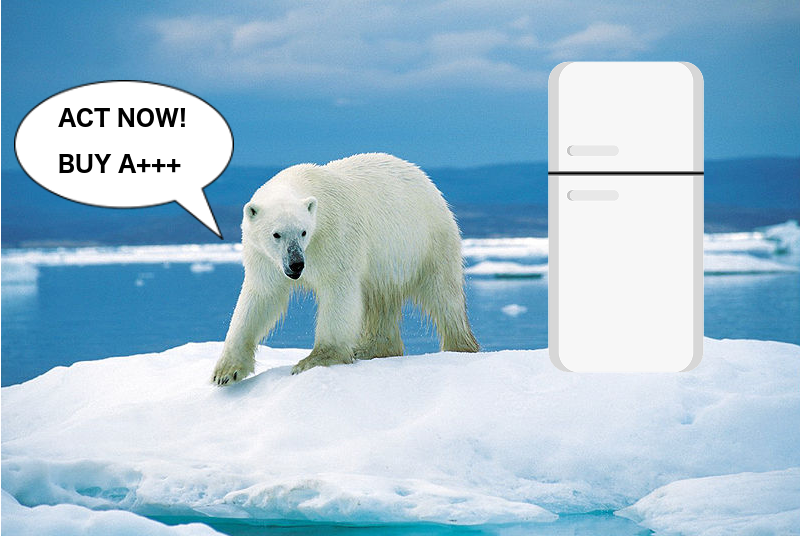 Abb. 1: “Polar III”, Christian Weber, CC BY SA 4.0 DE, LA „Effiziente Kühlschränke“, unter Verwendung weiterer Quellen (siehe Quellenverzeichnis am Ende dieser Seite)InhaltsverzeichnisA Überblick	2B Lernaufgabe	3Musterlösungen	10Schülerhilfen (inklusive Hilfekarten)	14C Bezug zum Rahmenlehrplan	24D Anhang	28Didaktische Hinweise	28Verlaufsplan	29Abb. 1, weitere Quellen: Eisbär, Ansgar Walk, CC BY-SA 3.0, https://de.wikipedia.org/wiki/Datei:Eisb%C3%A4r_1996-07-23.jpgSpeech Balloon, Marian Sigler, CC BY-SA 3.0, https://de.m.wikipedia.org/wiki/Datei:Speech_balloon.svg [Stand 11.09.2020], Fridge Food Refrigerator, MartinD23, CC 0, https://www.needpix.com/photo/1027658/fridge-food-refrigerator-door-kitchen-home-freezer-cold-equipment [Stand 11.09.2020].A ÜberblickB LernaufgabeAnzeige							        FRIDAYS FOR FUTURE bei Elektro24.deJetzt energieeffizient kühlen! Unglaublich niedriger Energieverbrauch!Tausche noch heute deinen alten Kühlschrank gegen unser A+++ Modell!  Nicht nur dein Geldbeutel, sondern auch die Umwelt wird es dir danken.Zeige, dass dir unser Planet nicht egal ist! Es liegt in deiner Hand!Der neue SAG Polar III (A+++)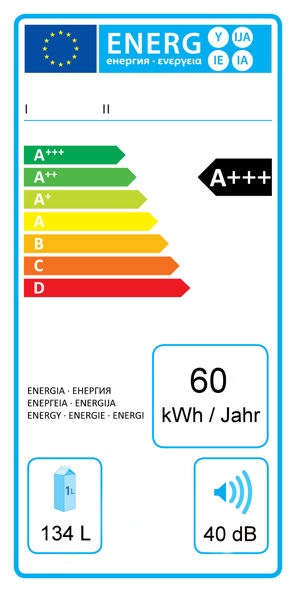 WeißEnergieverbrauch: 	Nur 60 Kilowattstunden pro Jahr (!)845 mm hochNutzinhalt: 134 LiterHelle und effiziente 	LED-InnenbeleuchtungLautstärke: 40 dBCO2-Bilanz: Nur 500 kg	in der HerstellungJETZT*   210 €    statt       269 € Erkläre, worum es in der Anzeige „FRIDAYS FOR FUTURE bei Elektro24.de“ geht.Notiere die Problemfragen, die sich aus der Anzeige ergeben. Eine Problemfrage ist eine Frage, die ein Problem aufwirft, das nur durch eine ausführliche Untersuchung gelöst werden kann.  ------------------ Stop! Arbeite erst weiter, wenn die Problemfragen besprochen wurden ---------------------Markiere alle für die Problemfragen wichtigen Informationen und streiche alles durch, was unwichtig ist.Schreibe auf, welche weiteren Informationen du brauchst, um die Problemfragen zu beantworten. Abb. 1, weitere Quellen: Eisbär, Ansgar Walk, CC BY-SA 3.0, https://de.wikipedia.org/wiki/Datei:Eisb%C3%A4r_1996-07-23.jpgSpeech Balloon, Marian Sigler, CC BY-SA 3.0, https://de.m.wikipedia.org/wiki/Datei:Speech_balloon.svg [Stand 11.09.2020], Fridge Food Refrigerator, MartinD23, CC 0, https://www.needpix.com/photo/1027658/fridge-food-refrigerator-door-kitchen-home-freezer-cold-equipment [Stand 11.09.2020].Aufgabe 1 (Gruppe A) – Spart man Geld? Du prüfst euren Kühlschrank zuhause und stellst fest, dass er die Energieeffizienzklasse A hat. Am nächsten Tag erzählst du einer Freundin von deiner Entdeckung. Sie überprüft zuhause ebenfalls den Kühlschrank: Energieklasse A+. Aus dem Internet weißt du außerdem, dass eine Kilowattstunde (kWh) Strom ca. 0,30 € kostet.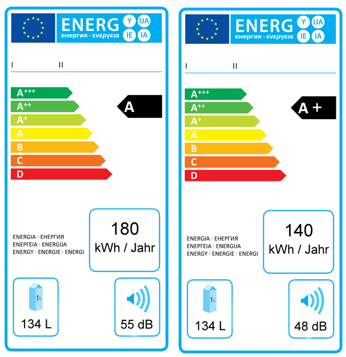 Vervollständige die Tabelle.1) Ermittle möglichst genau, nach wie vielen Jahren es sich finanziell lohnt, wenn man heute seinen alten Kühlschrank der Energieklasse A gegen einen Kühlschrank der Energieklasse A+++ austauscht. Notiere deinen Lösungsweg im Heft.Schwierigkeiten? > Frage nach Hilfekarten!2) Ermittle möglichst genau, nach wie vielen Jahren es sich finanziell lohnt, wenn man heute seinen alten Kühlschrank der Energieklasse A+ gegen einen Kühlschrank der Energieklasse A+++ austauscht. Notiere deinen Lösungsweg im Heft.Zusatzaufgabe: Du bist schon fertig? Es wartet eine Zusatzaufgabe auf dich. Frage deine/n Lehrer/in.Aufgabe 1 (Gruppe B) – Wird die Umwelt wirklich geschont?Effiziente Technologien schonen die Umwelt. Für die gleiche Leistung wird weniger Strom verbraucht. Und weniger Strom bedeutet weniger CO2, weil nach wie vor ein großer Teil unseres Stroms aus Kohle erzeugt wird, wobei große Mengen an CO2 ausgestoßen werden. Du prüfst euren Kühlschrank zuhause und stellst fest, dass er die Energieeffizienzklasse A hat. Eine Freundin erzählt dir, sie haben zuhause einen Kühlschrank der Energieklasse A+. Aus dem Internet weißt du: Pro Kilowattstunde (kWh) Strom entstehen ca. 0,5 kg CO2.Vervollständige die Tabelle.1) Ermittle möglichst genau, nach wie vielen Jahren die Umwelt geschont wird, wenn man heute seinen alten Kühlschrank der Energieklasse A gegen einen Kühlschrank der Energieklasse A+++ austauscht. Notiere deinen Lösungsweg im Heft.Schwierigkeiten? > Frage nach Hilfekarten!2) Ermittle möglichst genau, nach wie vielen Jahren die Umwelt geschont wird, wenn man heute seinen alten Kühlschrank der Energieklasse A+ gegen einen Kühlschrank der Energieklasse A+++ austauscht. Notiere deinen Lösungsweg im Heft.Zusatzaufgabe: Du bist schon fertig? Es wartet eine Zusatzaufgabe auf dich. Frage deine/n Lehrer/in.Zusammenfassung der Ergebnisse:Aufgabe 2 – Eine Empfehlung abgebenDu bist jetzt Experte/in für die Energieeffizienz von Kühlschränken. Auf der Website Fragen.net findest du folgenden Eintrag:Antworte Linda ausführlich und helfe ihr so, eine wohlüberlegte Entscheidung zu treffen. Gehe dabei unbedingt auf die finanzielle und die ökologische Dimension ein. Ein Kühlschrank hat eine Lebensdauer von 10–15 Jahren. Beginne mit Energieklasse A und gehen dann zu A+ über. Diese Satzbausteine können dir helfen:Zusatz: Beziehe weitere Aspekte in deine Argumentation mit ein. Überlege selbst, woran wir noch nicht gedacht haben, und beachte auch das Zusatzmaterial auf der nächsten Seite.Zusatzmaterial zu Aufgabe 2:Zusatzaufgabe – Anfallende Reparaturen bei A++Es kann passieren, dass dein Kühlschrank der Energieklasse A++ in vier Jahren einen kleineren Defekt hat und für 45 € repariert werden muss. In 7 Jahren fällt eine erneute Reparatur an, die 97 € kostet. Nun stellt sich die Frage, ob man unter diesen Bedingungen nicht vielleicht sogar diesen bereits sehr energieeffizienten Kühlschrank (A++) durch ein neues A+++ Model ersetzen sollte.1) Erläutere in eigenen Worten, was mit dem Graphen für den A++ Kühlschrank in dem Moment passiert, in dem die Reparaturen anfallen.2) Zeichne den Funktionsgraphen für den A++ Kühlschrank für alle Intervalle. 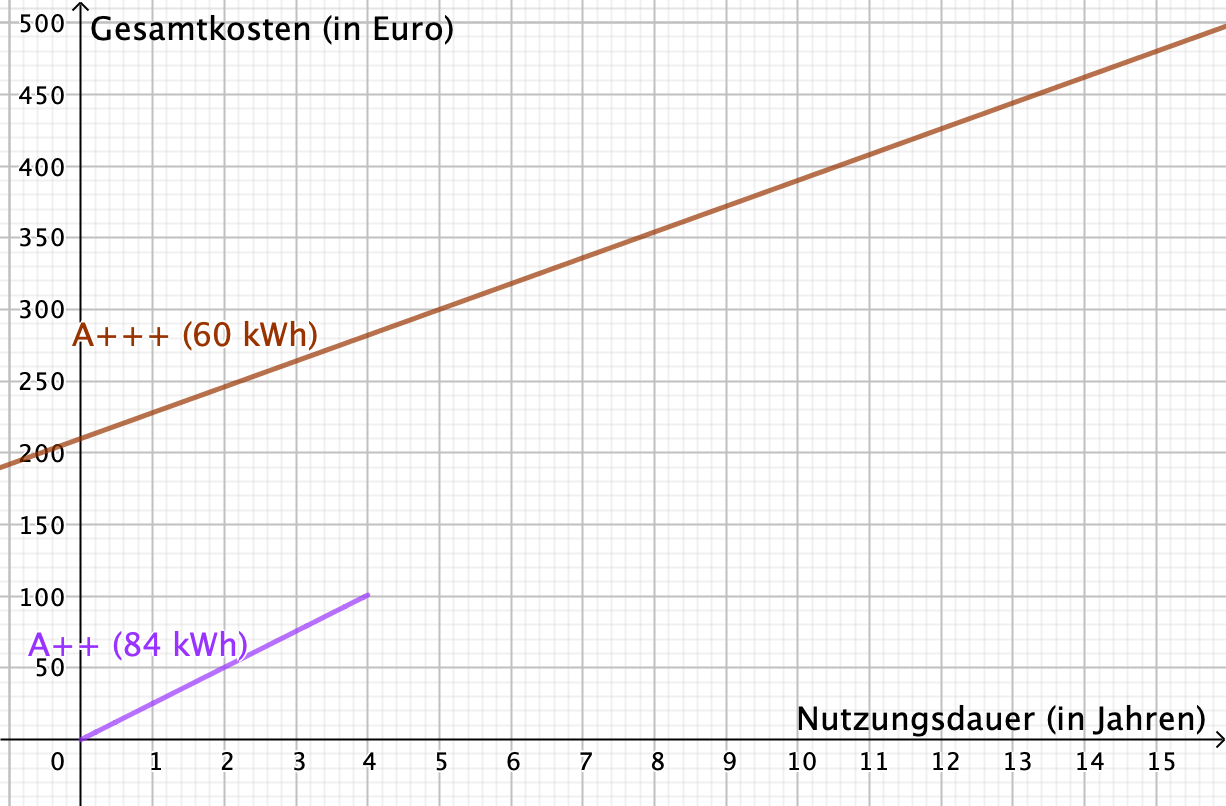 3) Gib die Funktionsgleichungen für A++ für die nachfolgenden Zeitabschnitte (Intervalle ) an.Für 0 bis 4 Jahre []:          Für 4 bis 7 Jahre []:	Für 7 bis 15 Jahre []	4) Beurteile, ob es sich finanziell lohnt, wenn man heute ein A++ Gerät durch einen A+++ Kühlschrank ersetzt, die angenommenen Reparaturen miteingerechnet. Bedenke die Lebensdauer eines Kühlschranks von ca. 10–15 Jahren.Vertiefungsaufgabe – Zitate zur DiskussionBeziehe zu den folgenden Zitaten Stellung. Hinterfrage dabei auch die Interessen der verschiedenen Personen. M1 – Kühlschrankwerbung “FRIDAYS FOR FUTURE bei Elektro24.de. Nicht nur dein Geldbeutel, sondern auch die Umwelt wird es dir danken. Zeige, dass dir unser Planet nicht egal ist! Es liegt in deiner Hand!“ – Elektro24.de, UnternehmerM2 – Zerstörerischer Egoismus„Ich sorge mich um Gerechtigkeit in der Klimafrage und einen Planeten, auf dem wir leben können. Unsere Zivilisation wird geopfert für die Möglichkeit einer sehr kleinen Anzahl von Menschen, weiterhin enorme Mengen an Geld zu machen.“ – Greta Thunberg auf der Weltklimakonferenz in Polen 2018M3 – Win-Win-Situation„Die Energieeffizienz von Kühlschränken zeigt: An sich selbst denken und dabei etwas für die Umwelt tun, ist kein Widerspruch, so wie es viele behaupten. Ein neuer energieeffizienter Kühlschrank ist eindeutig eine Win-Win-Situation: Sie gewinnen und die Umwelt auch! Meine Partei setzt deshalb auf neue Technologien statt auf Verzicht.“ – Politiker einer unternehmerfreundlichen ParteiM4 – Blinder Fortschrittsglaube„Der blinde Glaube an den technologischen Fortschritt ist gefährlich. Einige wollen uns weiß machen, dass wir immer weiter und sogar noch mehr konsumieren können als zuvor. Klar ist aber: Unendliche Effizienzsteigerungen sind nicht möglich. Und das bedeutet, wir müssen lernen zu verzichten, wenn wir unseren Planeten retten wollen. Die Technologie wird uns nicht alleine retten.“ – Professor für UmweltökonomieMusterlösungenHinweis: Für die mathematische Bearbeitung der Aufgabe können verschiedene Lösungswege genutzt werden. Ausführliche Hinweise zu möglichen Lösungsstrategien finden sich in den Schülerhilfen ab S.14.Einstieg (Anzeige)Erkläre, worum es in der Anzeige „FRIDAYS FOR FUTURE bei Elektro24.de“ geht.Bei der Anzeige handelt es sich um Werbung für einen neuen Kühlschrank, der besonders wenig Energie verbraucht. Es wird behauptet, dass dieser gut für den Geldbeutel und sogar auch für die Umwelt ist. Der Eisbär fordert dazu auf, den neuen A+++ Kühlschrank zu kaufen. Dieser steht für die Bedrohung durch den Klimawandel, der durch einen zu hohen Energieverbrauch auch von Elektrogeräten vorangetrieben wird. Die Werbung bezieht sich auf den politischen Protest gegen die globale Klimapolitik von Schülerinnen und Schüler bei Fridays for Future und suggeriert dadurch, gleiche Ziele zu verfolgen. Notiere die beiden Problemfragen, die sich aus der Anzeige ergeben.Spart man wirklich Geld, wenn man seinen alten Kühlschrank schon heute gegen einen A+++ austauscht?Hilft es der Umwelt wirklich, seinen alten Kühlschrank schon heute durch ein A+++ Modell auszutauschen?Markiere alle für die Problemfragen wichtigen Informationen und streiche alles durch, was unwichtig ist.Schreibe auf, welche weiteren Informationen du brauchst, um die Problemfragen zu beantworten.  Strompreis pro Kilowattstunde, CO2-Ausstoß pro Kilowattstunde, Stromverbrauch der Kühlschränke, die ausgetauscht werden sollenLebensdauer eines Kühlschranks [Vorsicht (!) Den Schülern noch nicht mitteilen!] Aufgabe 1 (Gruppe A) – Spart man Geld? (Musterlösung)Lösung mit dem Gleichsetzungsverfahren: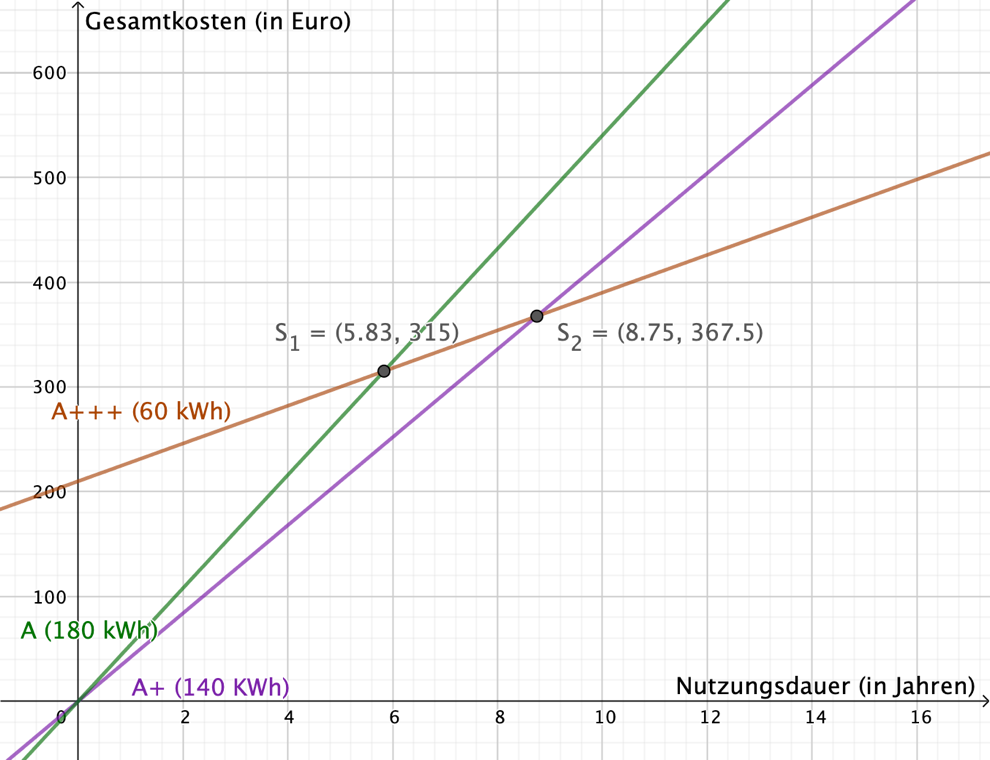 Schnittstelle A und A+++ JahreSchnittstelle A+ und A+++ JahreAufgabe 1 (Gruppe B) – Wird die Umwelt wirklich geschont? (Musterlösung)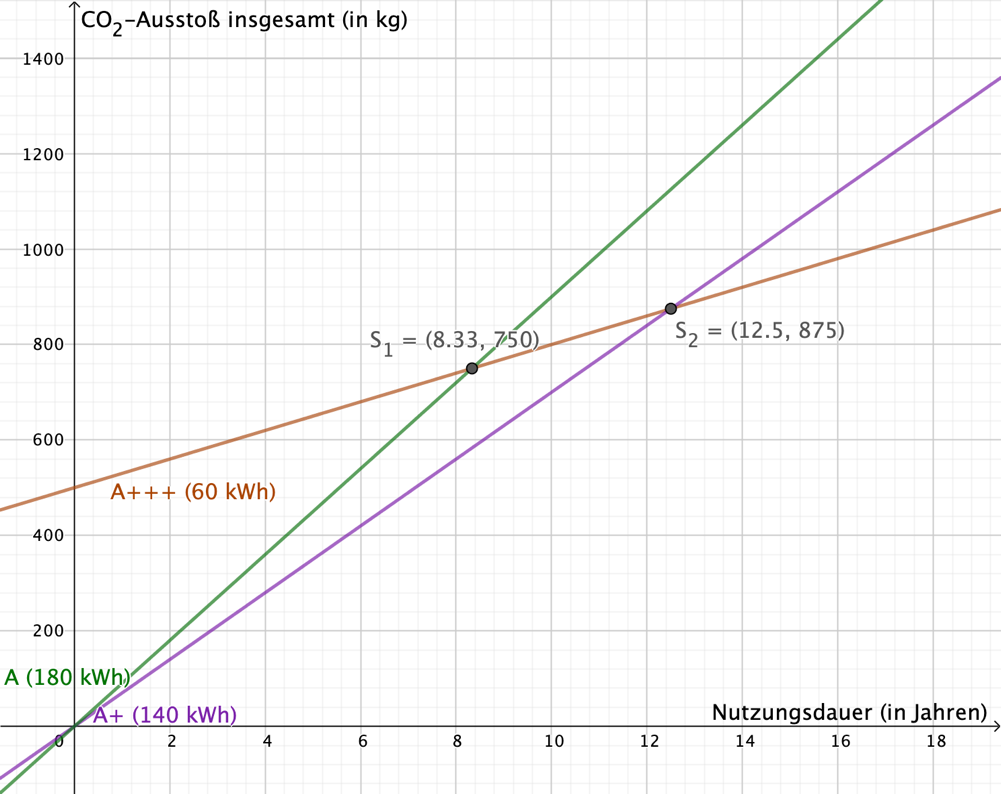 Lösung mit dem Gleichsetzungsverfahren:Schnittstelle A und A+++ JahreSchnittstelle A+ und A+++ JahreZusammenfassung der Ergebnisse beider Gruppen:Aufgabe 2 – Eine Empfehlung abgeben (Musterlösung)Liebe Linda,Ich empfehle dir, den A-Kühlschrank sofort gegen einen A+++-Kühlschrank auszutauschen. Denn das lohnt sich sowohl finanziell als auch ökologisch. Nach 5,83 Jahren sparst du wegen des geringeren Stromverbrauchs viel Geld mit einem neuen Kühlschrank. Und auch die Umwelt profitiert nach 8,33 Jahren.  Da ein Kühlschrank 10–15 Jahre7 hält, lohnt es sich also in beiderlei Hinsicht.Wenn du deinen A+-Kühlschrank austauschst, sparst du zwar am Ende Geld, aber der Umwelt würde es nicht helfen. Nach 8,75 Jahren hast du mit einem A+++-Kühlschrank weniger Geld ausgegeben als mit einem der Energieklasse A+. Aber ökologisch lohnt sich das erst ab 12,5 Jahren. Da ein Kühlschrank nur 10–15 Jahre7 hält, besteht die Gefahr, dass das nicht reicht. Ich finde es wichtig, nicht nur an den eigenen Vorteil, sondern auch an die Umwelt zu denken. Der Klimawandel ist ein ernstes Problem. Deshalb würde ich mich, obwohl es sich finanziell lohnt, dagegen entscheiden, einen A+-Kühlschrank gegen einen A+++ auszutauschen. Da musst du aber selbst auf dein Gewissen hören. Zusatz: Außerdem haben wir die Entsorgung noch überhaupt nicht in unsere Überlegungen und Berechnungen miteinbezogen. Viele Kühlschränke werden nach Afrika auf Mülldeponien gebracht. Weil die Kompressoren wertvolles Kupfer enthalten, werden sie dort ausgebaut. Dabei tritt FCKW aus, das 9300 mal schlimmer ist als CO2. Auch nicht bedacht haben wir bis jetzt, dass die Gewinnung der Rohstoffe, die in Kühlschränken verbaut werden, unter zum Teil menschenunwürdigen Arbeitsbedingungen erfolgt. Das sind weitere gute Gründe dafür, dass man Kühlschränke nicht einfach so wegwerfen sollte, um sie durch einen neuen zu ersetzen. Vertiefungsaufgabe – Zitate zur Diskussion (Musterlösung)M1: Unternehmer wirbt mit Umweltfreundlichkeit, obwohl das nicht immer zutrifft. Interesse des Unternehmens: Eigenes Profitstreben.M2: Kritisiert eben dieses Profitstreben auf Kosten der Umwelt und des Lebens zukünftiger Generationen.M3: Neue Technologien können helfen, die Umwelt zu schützen, sind aber kein Allheilmittel. Angesichts der dramatischen Entwicklungen des Klimawandels wird es ohne Verzicht kaum gehen. Interesse des Politikers: Wirtschaft stärken und die, die davon profitieren.M4: Kritisiert den blinden Glauben an die Technologie. Effizienzsteigerungen nicht unendlich möglich. Daher geht es nicht ohne Verzicht.Zusatzaufgabe – Anfallende Reparaturen (Musterlösung)1) Der Graph hat an diesen Stellen jeweils einen Sprung. Bei x = 4 springt um +45 in y-Richtung nach oben, bei x = 7 um +97.2) – 4) siehe Schaubild: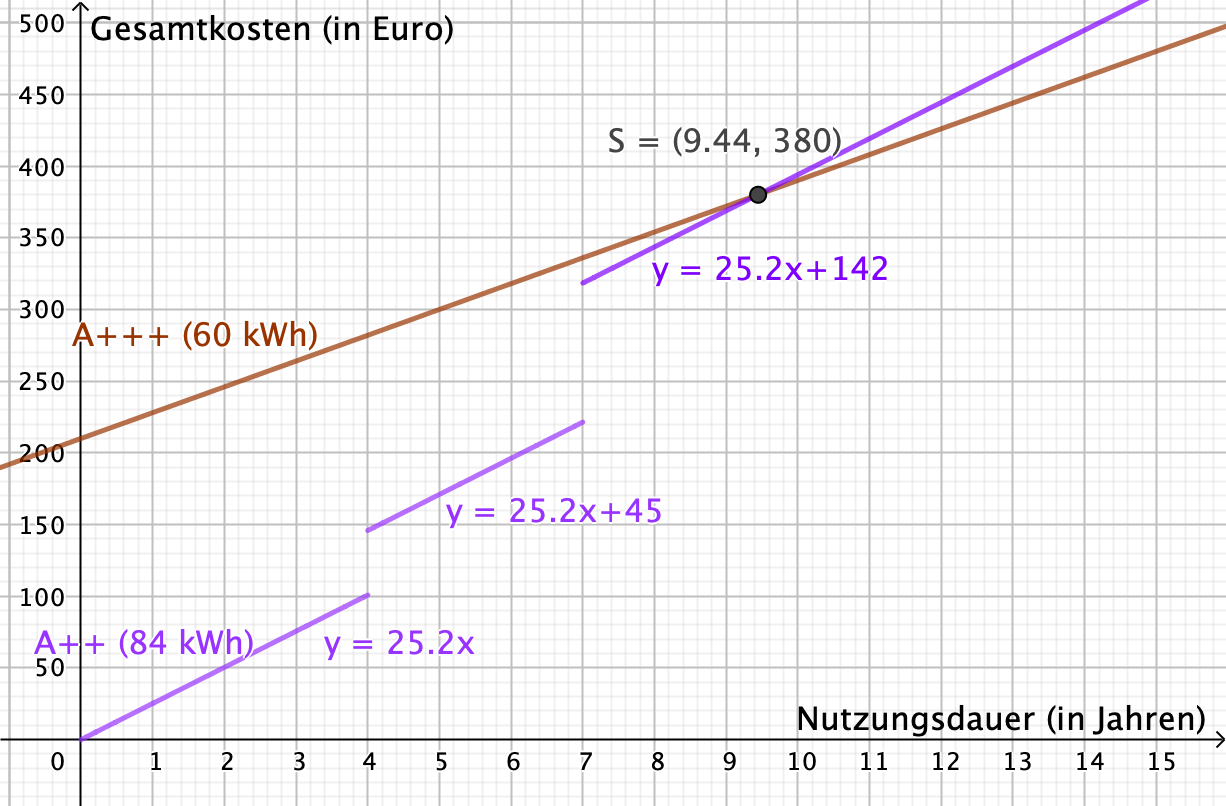 5) Schnittstelle reparierter A++ und A+++ JahreA: Bei sofortigem Austausch und den angenommenen Reparaturen, lohnt sich der A+++ Kühlschrank tatsächlich, da der Schnittpunkt bei  Jahren und damit knapp unter der Mindesthaltbarkeit eines Kühlschranks liegt.Schülerhilfen (einschließlich Hilfekarten)Die Aufgabenstellung lässt verschiedene Lösungswege zu. Ziel der Modellierungsphase ist es, die SuS möglichst eigenständig arbeiten zu lassen. Für SuS, die sich ohne Hilfe keinen eigenen Lösungsansatz erarbeiten können, stehen jedoch auch Hilfekarten zur Verfügung. Nach dem Prinzip der minimalen Hilfen nach Katja Maaß (2007)5 empfehlen wir folgende Reihenfolge für die Hilfestellungen während des Modellierens: Strategische HilfenInhaltliche HilfenVerweis auf bekannte LösungsstrategienHilfekarten (ab übernächster Seite)Hilfskarte 1 – LösungsideeHilfskarte 2 – LösungsansatzHilfskarte 3 – BeispiellösungI. Strategische Hilfen (nach Primas Project 2020)6II. Inhaltliche HilfenWas heißt das, „der A+++ Kühlschrank ist energieeffizienter“? Was bedeutet das für eure Problemfrage?Warum stellt sich überhaupt die Frage, ob sich der neue A+++ Kühlschrank lohnt? Er verbraucht doch eindeutig weniger Energie als die alten Modelle. Also lohnt es sich doch ab dem ersten Tag, oder etwa nicht?Warum wird der Anschaffungspreis/CO2-Ausstoß bei der Herstellung für die beiden alten Modelle nicht berücksichtigt?Rechne aus, wie sich die Gesamtkosten/der CO2-Ausstoß bei A und A+++ nach einem Jahr unterscheiden. Wie sieht es nach 2 Jahren, 3 Jahren usw. aus?Wie findest du jetzt heraus, wann welcher Kühlschrank günstiger/ökologischer ist?III. Verweis auf bekannte Lösungsstrategien: Erinnere dich an das Thema lineare Funktionen. Du könntest…1. eine (Werte-)Tabelle erstellen,2. die Graphen in ein Schaubild zeichnen, 3. die Funktionsgleichungen gleichsetzen und die Schnittstelle berechnen (Nach x auflösen).IV. Hilfekarten Die Karten sind folgendermaßen konzipiert: Es gibt für beide Gruppen drei mögliche Lösungswege, die mit den Karten angebahnt werden sollen (Tabelle, Graph oder Gleichung). Für jeden Weg gibt es wiederum drei Stufen der Hilfestellung: Die erste Hilfe zeigt die Struktur auf, die zweite Hilfe gibt einige Zahlen als Beispiel vor und die dritte Hilfe besteht in der vollständigen Musterlösung für eine Rechnung. Ein Schüler oder eine Schülerin erhält von der Lehrkraft ausgewählt nur die Karten zu einem der drei Wege, und hier auch nicht alle gleichzeitig, sondern die zweite bzw. dritte Karte selbstverständlich nur bei Bedarf. Da Werte für zwei Kühlschränke (A und A+++, A+ und A+++) berechnet werden sollen, befreit auch die Musterlösung (dritte Hilfe) die SuS nicht vollständig vom eigenständigen Arbeiten, da sie diese Rechnung durcharbeiten müssen, um sie anschließend auf den anderen Kühlschrank zu übertragen.IV. Hilfekarten Gruppe A: Spart man Geld?1. Tabelle----------------------------------------------------------------------------------------------------------------------------------------------------------------------------------------------2. Graphen-----------------------------------------------------------------------------------------------3. Gleichung----------------------------------------------------------------------------------------------------------------------------------------------------------------------------------------------III. Hilfekarten 	Gruppe B: Wird die Umwelt geschont?  1. Tabelle----------------------------------------------------------------------------------------------------------------------------------------------------------------------------------------------2. Graphen-----------------------------------------------------------------------------------------------3. Gleichung----------------------------------------------------------------------------------------------------------------------------------------------------------------------------------------------C Bezug zum RahmenlehrplanProzessbezogene mathematische Standards der Lernaufgabe Inhaltsbezogene mathematische Standards der Lernaufgabe Themen und Inhalte der Lernaufgabe Bezüge zum Basiscurriculum SprachbildungBezüge zum Basiscurriculum MedienbildungBezüge zu übergreifenden ThemenBezüge zu anderen FächernSprachbildung Sprachliche Stolpersteine in den AufgabenstellungenThemenspezifische RedemittelIm Rahmen dieser Lernumgebung wenden die Schülerinnen und Schüler folgende Sprachmittel aktiv an. Inklusive Aspekte der Lernaufgabe:D AnhangDidaktische HinweiseDas Ziel der Lernaufgabe besteht darin, dass Schülerinnen und Schüler (SuS) anhand eines authentischen und handlungsorientierten Kontextes modellieren lernen und darüber hinaus auch in ihrer Bewertungskompetenz geschult werden. Die Frage, ob ich meinen alten Kühlschrank gegen ein neues energieeffizientes Modell austauschen soll, ist nicht nur eine absolut realistische, sie zwingt auch zu einer Entscheidung und erzeugt dadurch einen Handlungsdruck, der motivierend ist. Diese soll nun aber nicht einfach aufgrund von allgemeinen Überlegungen, sondern mithilfe von handfesten mathematischen Berechnungen begründet werden (Aufgabe 1). Nur, wer das mathematische Problem (Schnittstellen von linearen Funktionen) erfolgreich lösen kann, wird in Bezug auf die reale Situation (Kühlschrankkauf) eine gut begründete Entscheidung treffen können. Neben den mathematischen Inhalten und Techniken fördert die Aufgabe im Besonderen die Modellierungskompetenz. Das beginnt schon beim Einstieg, in dem die Schüler mit einer Werbeanzeige konfrontiert werden, wie man sie bei diversen Onlinehändlern findet. Aus der Anzeige sollen die SuS selbstständig die beiden Problemfragen entwickeln: 1. Lohnt sich ein A+++ Kühlschrank finanziell? 2. Wird die Umwelt wirklich geschont? Dann beginnt der erste Modellierungsschritt damit, dass alle für die Problemfragen relevanten Informationen identifiziert werden, bevor die SuS ein geeignetes mathematisches Modell wählen (verschiedene Lösungswege möglich). An dieser Stelle bieten vorformulierte Hilfsimpulse und zahlreiche Hilfekarten die Möglichkeit nach Bedarf zu differenzieren, sodass möglichst alle SuS erfolgreich sein können.Durch die Motivation, das reale Problem zu lösen und die Anforderung, ihre Ergebnisse und ihre Entscheidung schriftlich zu formulieren (Aufgabe 2), wird vor allem auch die Interpretation von Ergebnissen geschult, die vielen SuS häufig schwerfällt. Dabei müssen sie besonders genau vorgehen, weil die Aufgabe sie ganz bewusst mit widersprüchlichen Ergebnissen konfrontiert. Den A+ Kühlschrank durch das neue A+++ Modell zu ersetzen, lohnt sich zwar finanziell, aber nicht aus der ökologischen Perspektive. Die Herstellung des A+++ Kühlschrankes ist so CO2-intensiv, dass der niedrige Verbrauch diese Altlast über die Lebenszeit des Kühlschrankes nicht mehr kompensieren kann. Und dabei haben wir Umweltschäden bei der Entsorgung noch gar nicht berücksichtigt. Das heißt, die SuS sind am Ende damit konfrontiert, verschiedene Werte gegeneinander abwägen zu müssen. Dies fördert in besonderem Maße die Bewertungs-kompetenz der SuS. Aber es muss nicht nur ein objektives Sachurteil gefällt werden, sondern die SuS müssen eine moralische Entscheidung treffen (Interdisziplinarität: Ethik). Sie müssen sich fragen, ob sie für das Gemeinwohl, hier den Klimaschutz, bereit sind, ihre Eigeninteressen (Geld sparen) hintenanzustellen. Am Ende werden die SuS zu Experten für die Energieeffizienz von Kühlschränken – und zwar sowohl in finanzieller als auch in ökologischer Hinsicht – und können beispielsweise ihre Eltern bei ihrer Kaufentscheidung beraten.VerlaufsplanI. Einstieg (Problemstellung) [ca. 20–30 Min.]II. Erarbeitung – Aufgabe 1 [ca. 30–40 Min.]Sozialform: Einzelarbeit oder in Gruppen von 2 bis 4 PersonenII. Auswertung – Aufgabe 1 [ca. 30–40 Min.]II. Interpretation der Ergebnisse und Urteil – Aufgabe 2 [ca. 10 Min.]Material für den Einsatz dieser Lernaufgabe Quellen1Mansmann, Urs (2018): Verschwendete Rohstoffe; in: c’t 18/2008; Online unter: https://www.heise.de/select/ct/2018/18/1535269200338239 [Stand 2020-06-09].2Statistikdatenbank Thüringen (2020): Definitionen. Fluorchlorkohlenwasserstoffe (FCKW); Online unter: https://statistik.thueringen.de/datenbank/definitionen.asp?tabID=zt002202 [Stand 2020-06-09].3Zeitler, Annika (2019): Ghana. Giftiger Elektromüll; in: Planet-Wisse.de; Online unter: https://www.planet-wissen.de/kultur/afrika/ghana/pwiegiftigerelektromuell100.html [Stand 2020-06-09].4Öko-Institut e.V. (2018): FAQ Langlebigkeit von Elektrogeräten im Haushalt; Freiburg/Breisgau; Online unter: https://www.oeko.de/fileadmin/oekodoc/FAQ-Langlebigkeit-elektronische-Produkte.pdf [Stand 2020-5-27].5Maaß, Katja (2007): Praxisbuch: Mathematisches Modellieren, Aufgaben für die Sekundarstufe I;  Berlin, Cornelsen Scriptor; S. 24 ff.6Primas Project (2020): Unstrukturierte Aufgaben meistern (Handouts für Lehrkräfte); S. 8; Online unter: https://primas-project.eu/wp-content/uploads/sites/323/2017/11/1044_54_2_handout_german.pdf [Stand 2020-06-09].7Öko-Institut e.V. (2015): Betrachtungen zu Produktlebensdauer und Ersatzstrategien von Miele-Haushaltsgeräten; Freiburg/Breisgau; Online unter: https://www.oeko.de/fileadmin/oekodoc/Lebensdauer-Ersatzstrategien-Miele-HH-Geraete.pdf [Stand 2020-5-27].BildnachweiseUnterrichtsfachMathematikJahrgangsstufe/n8 (und zur Wiederholung)Niveaustufe/nE/FZeitrahmen90 – 135 Minuten (mit Vertiefungen ca. 180 Min.)ThemaModellieren mit linearen FunktionenThemenbereich(e)3.4 Gleichungen und Funktionen KontextEnergieeffizienz – Lohnt sich ein neuer A+++ Kühlschrank in finanzieller und ökologischer Hinsicht?SchlagwörterEnergieeffizienz, Nachhaltigkeit, Sachsituationen bewerten, Lebensweltbezug, Modellieren, Lineare Funktionen, lineare Gleichungssysteme, LGS, Schnittstellen bestimmen, Darstellungsformen und Lösungswege bewertenZusammenfassungDas Ziel der Lernaufgabe besteht darin, dass Schülerinnen und Schüler (SuS) anhand eines authentischen und handlungsorientierten Kontextes modellieren lernen und darüber hinaus in ihrer Bewertungskompetenz geschult werden. Die Frage, ob ich meinen alten Kühlschrank gegen ein neues energieeffizientes Modell austauschen soll, ist nicht nur eine absolut realistische, sie zwingt auch zu einer Entscheidung und erzeugt dadurch einen Handlungsdruck, der motivierend ist. Diese soll nun aber nicht einfach aufgrund von allgemeinen Überlegungen, sondern mithilfe von handfesten mathematischen Berechnungen begründet werden. Den A+ Kühlschrank durch das neue A+++ Modell zu ersetzen lohnt sich zwar finanziell, aber nicht aus der ökologischen Perspektive. Die Herstellung des A+++ Kühlschrankes ist so CO2-intensiv, dass der niedrige Verbrauch diese Altlast über die Lebenszeit des Kühlschrankes nicht mehr kompensieren kann. Am Ende muss also nicht nur ein objektives Sachurteil gefällt werden, sondern die SuS müssen eine moralische Entscheidung treffen (Interdisziplinarität: Ethik). Sie müssen sich fragen, ob sie für das Gemeinwohl, hier den Klimaschutz, bereit sind, ihre Eigeninteressen (Geld sparen) hintenanzustellen.Kosten für Neu-anschaffung (in €) Kosten für den Strom-verbrauch pro Jahr (in €)  Energieklasse A+++Energieklasse A-Energieklasse A+-CO2 bei der Herstellung (in kg)CO2 für die Nutzung pro Jahr (in kg)Energieklasse A+++Energieklasse A-Energieklasse A+-Finanziell (Gruppe A)Ökologisch (Gruppe B)A1) A+++ lohnt sich nach _____ Jahren.1) A+++ lohnt sich nach _____ Jahren.A+2) A+++ lohnt sich nach _____ Jahren.2) A+++ lohnt sich nach _____ Jahren. Für einen Kauf spricht, dass …  Bei der Energieklasse A lohnt es sich finanziell schon nach … Jahren Bei der Energieklasse A lohnt es sich ökologisch schon nach … Jahren Einerseits … Der Vorteil eines neuen Kühlschranks ist … Bedenke außerdem, dass … Gegen einen Kauf spricht, dass …  Bei der Energieklasse A lohnt es sich finanziell erst nach … Jahren Bei der Energieklasse A lohnt es sich ökologisch erst nach … Jahren Andererseits … Der Nachteil eines neuen Kühlschranks ist … Bedenke außerdem, dass … Ich empfehle dir, …		 Ich bin der Meinung, dass … Die ökologische/finanzielle Dimension finde ich wichtiger, weil … Das stärkste Argument für/gegen einen neuen Kühlschrank ist für mich, dass… Ich empfehle dir, …		 Ich bin der Meinung, dass … Die ökologische/finanzielle Dimension finde ich wichtiger, weil … Das stärkste Argument für/gegen einen neuen Kühlschrank ist für mich, dass…M1 Entsorgung von Kühlschränken Ein großer Teil alter Kühlschränke und anderer Elektrogeräte landen auf Müllkippen in Afrika. Sie verursachen dort große Umweltschäden und gefährden auch die Gesundheit der Menschen vor Ort. Außerdem werden häufig die Kompressoren der Kühlschränke gestohlen, weil sie viel Kupfer enthalten. Kupfer ist wertvoll. Beim Ausbauen der Kompressoren wird der Kühlkreislauf zerstört und bei alten Geräten entweicht dadurch das Kältemittel FCKW. FCKW ist bis zu 9300 Mal so klimaschädlich wie CO2. Quellen: Mansmann (2018)1, Statistikdatenbank Thüringen (2020)2, Zeitler (2019)3M2 Rohstoffe zur Produktion von KühlschränkenZur Herstellung von Kühlschränken werden viele verschiedene Rohstoffe benötigt, z.B. Gold, Zinn, Tantal, Kupfer, Aluminium, Eisen, Palladium. Diese Rohstoffe werden zum großen Teil in armen Ländern gewonnen. Oft arbeiten die Menschen unter sehr schlimmen Bedingungen: Sie bekommen fast keinen Lohn und gefährden in den Minen, in denen die Rohstoffe abgebaut werden, ihr Leben und ihre Gesundheit. Quelle: Öko-Institut (2018)4RelevantIrrelevantEnergieverbrauch: 60 Kilowattstunden pro JahrCO2-Bilanz: Nur 500 kg in der HerstellungKaufpreis: 210 €Weiß845 mm hochNutzinhalt: 134 LiterHelle und effiziente LED-InnenbeleuchtungLautstärke: 40 dBBisher 269 €Energieklasse A+++Energieklasse AEnergieklasse A+Anschaffungspreis (in €)--Kosten Stromverbrauch (in €)KostenfunktionenEnergieklasse A+++Energieklasse AEnergieklasse A+CO2-Ausstoß bei der Herstellung (in kg)--CO2-Ausstoß durch Stromver-brauch pro Jahr (in kg)CO2-Ausstoß insgesamt pro JahrFinanziell (Gruppe A)Ökologisch (Gruppe B)A1) A+++ lohnt sich nach 5,83 Jahren.1) A+++ lohnt sich nach 8,33 Jahren.A+2) A+++ lohnt sich nach 8,75 Jahren.2) A+++ lohnt sich nach 12,5 Jahren.„Geben Sie Ihren Schülern Zeit, sich intensiv mit der Aufgabe zu beschäftigen und sie zu verstehen.Erklären Sie Ihren Schülern, dass sie sich Zeit nehmen können und nicht sofort nach Hilfe rufen, wenn sie für einen Moment nicht weiterkommen.“ (Primas Project 2020)6Nimm dir Zeit. Du brauchst dich nicht zu beeilen.Was weißt du? Schau nochmal auf der ersten Seite nach.Was wollen wir herausfinden?Versuche es zuerst alleine. Wenn du nicht weiterkommst, helfe ich dir gerne.„Geben Sie Ihren Schülern strategische Ratschläge, statt fachliche Unterstützung.Vereinfachen Sie Aufgaben nicht, indem Sie sie für die Schüler in einzelne Schritte zerlegen.“ (Primas Project 2020)6Wie könntest du an diese Aufgabe herangehen?Was hast du bisher ausprobiert?Wie unterscheiden sich die Kühlschränke?Fällt dir dazu etwas Ähnliches ein, was wir schon im Unterricht behandelt haben?Wie könntest du zu einem genaueren Ergebnis kommen?„Ermutigen Sie Ihre Schüler, alternative Methoden und Ansätze in Betracht zu ziehen.Lassen Sie die Schüler ihre Methoden vergleichen.“ (Primas Project 2020)6Fällt dir eine andere Methode dafür ein?Erkläre deine Idee deinem Nebensitzer.Für welche Methoden hast du dich entschieden? Warum?Gruppe A – Tabelle1. HilfekarteVergleich A+++ und A Erstelle eine Tabelle.Erstelle eine Tabelle.Erstelle eine Tabelle.Gruppe A – Tabelle2. HilfekarteVergleich A+++ und A Überlege, wofür man bei einem Kühlschrank Geld ausgeben muss, und fülle die Tabelle aus:Lies nun aus der Tabelle ab, wann A+++ weniger kostet als A. Überlege, wofür man bei einem Kühlschrank Geld ausgeben muss, und fülle die Tabelle aus:Lies nun aus der Tabelle ab, wann A+++ weniger kostet als A. Überlege, wofür man bei einem Kühlschrank Geld ausgeben muss, und fülle die Tabelle aus:Lies nun aus der Tabelle ab, wann A+++ weniger kostet als A. Gruppe A – Tabelle3. HilfekarteVergleich A+++ und A Die Lösung für den Vergleich zwischen A+++ und A lautet:Antwort: Für A+++ hat man nach 6 Jahren nur 308 € ausgegeben, für A mehr, nämlich 324 €. Nach 6 Jahren lohnt sich A+++ finanziell.Vergleiche nun genauso A+++ und A+.Die Lösung für den Vergleich zwischen A+++ und A lautet:Antwort: Für A+++ hat man nach 6 Jahren nur 308 € ausgegeben, für A mehr, nämlich 324 €. Nach 6 Jahren lohnt sich A+++ finanziell.Vergleiche nun genauso A+++ und A+.Die Lösung für den Vergleich zwischen A+++ und A lautet:Antwort: Für A+++ hat man nach 6 Jahren nur 308 € ausgegeben, für A mehr, nämlich 324 €. Nach 6 Jahren lohnt sich A+++ finanziell.Vergleiche nun genauso A+++ und A+.Gruppe A – Graphen1. HilfekarteVergleich A+++ und A Zeichne ein Koordinatensystem mit zwei Graphen: Eine Gerade für A+++ und eine Gerade für A.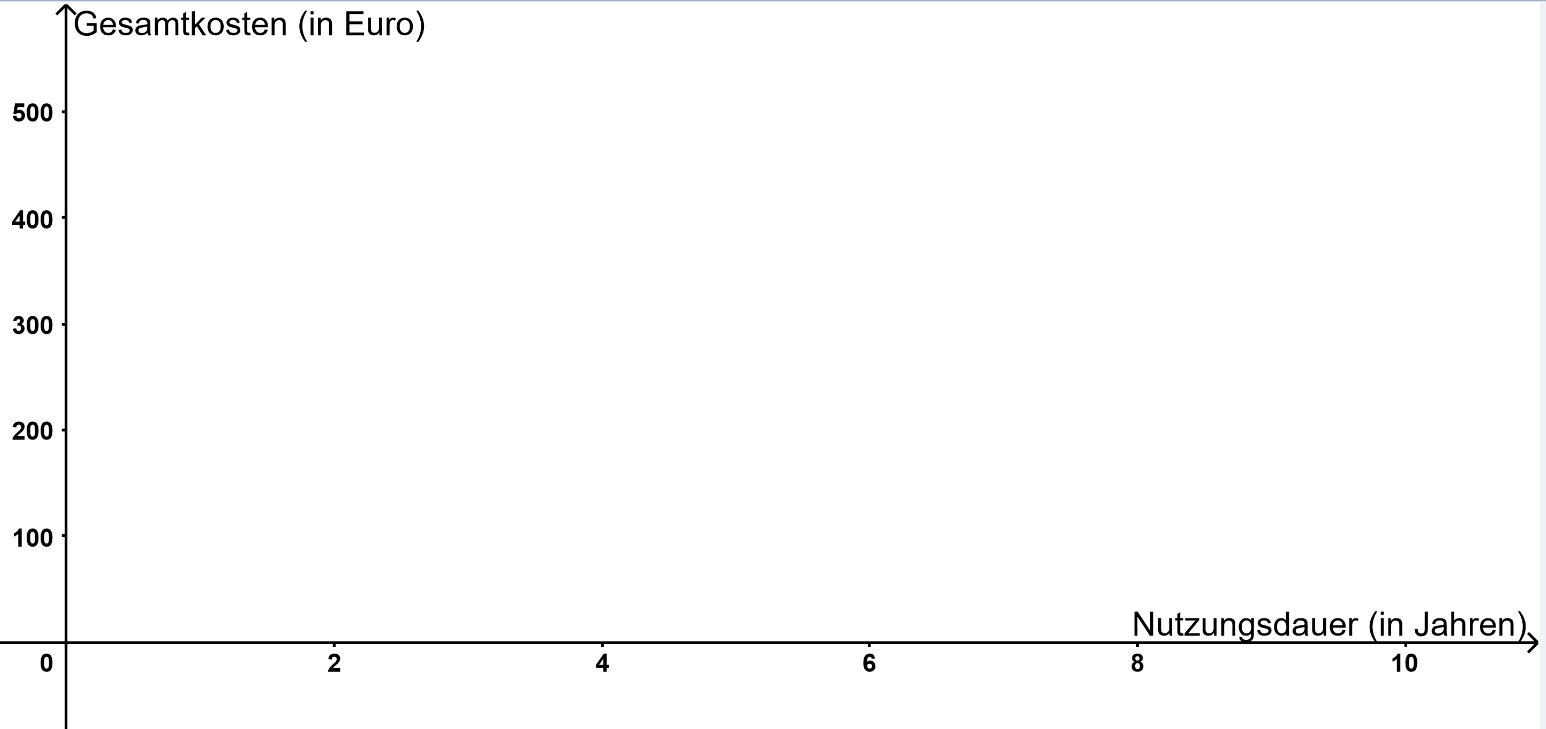 Zeichne ein Koordinatensystem mit zwei Graphen: Eine Gerade für A+++ und eine Gerade für A.Zeichne ein Koordinatensystem mit zwei Graphen: Eine Gerade für A+++ und eine Gerade für A.Gruppe A – Graphen2. HilfekarteVergleich A+++ und A Fülle die Tabelle aus, um für jede Gerade Punkte zu berechnen. Dafür musst du überlegen, wofür man bei einem Kühlschrank Geld ausgeben muss.So erhältst du für jede Gerade Punkte: für A+++: ,  	und für A:Zeichne mit Hilfe der Punkte die beiden Geraden in dein Koordinatensystem.Fülle die Tabelle aus, um für jede Gerade Punkte zu berechnen. Dafür musst du überlegen, wofür man bei einem Kühlschrank Geld ausgeben muss.So erhältst du für jede Gerade Punkte: für A+++: ,  	und für A:Zeichne mit Hilfe der Punkte die beiden Geraden in dein Koordinatensystem.Fülle die Tabelle aus, um für jede Gerade Punkte zu berechnen. Dafür musst du überlegen, wofür man bei einem Kühlschrank Geld ausgeben muss.So erhältst du für jede Gerade Punkte: für A+++: ,  	und für A:Zeichne mit Hilfe der Punkte die beiden Geraden in dein Koordinatensystem.Gruppe A – Graphen3. HilfekarteVergleich A+++ und A Die Lösung für den Vergleich zwischen A+++ und A lautet:So sehen dann die Geraden aus:A+++: 	Punkte	  		A: Punkte 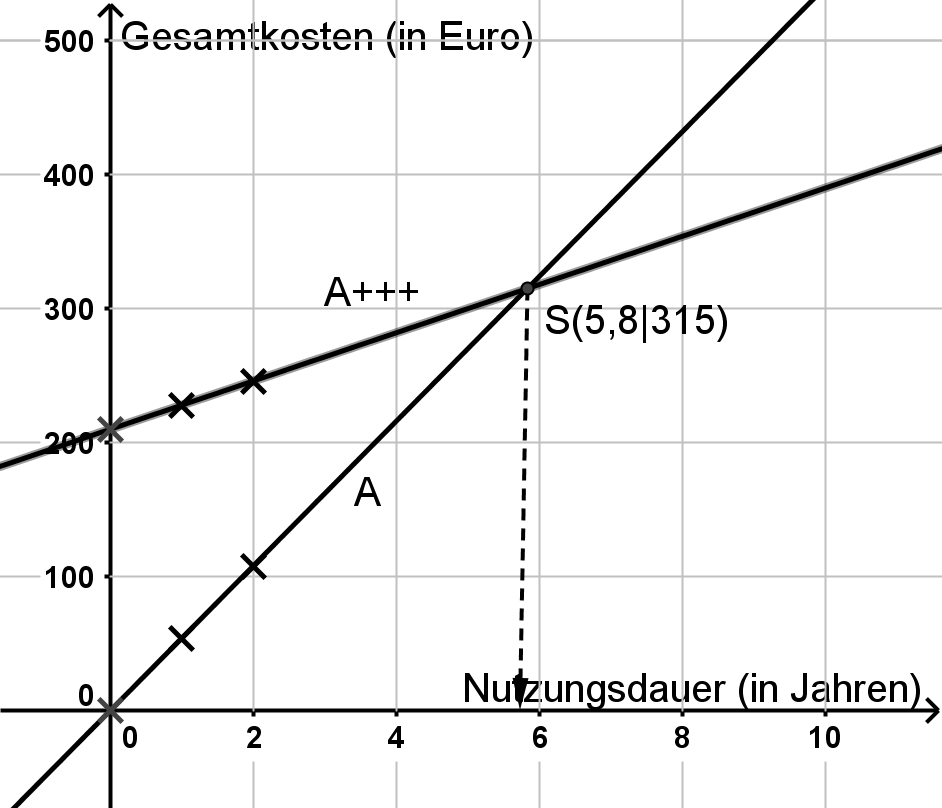 Antwort: Ab ca.   spart man mit A+++ Geld. Vergleiche nun genauso A+++ und A+.Die Lösung für den Vergleich zwischen A+++ und A lautet:So sehen dann die Geraden aus:A+++: 	Punkte	  		A: Punkte Antwort: Ab ca.   spart man mit A+++ Geld. Vergleiche nun genauso A+++ und A+.Die Lösung für den Vergleich zwischen A+++ und A lautet:So sehen dann die Geraden aus:A+++: 	Punkte	  		A: Punkte Antwort: Ab ca.   spart man mit A+++ Geld. Vergleiche nun genauso A+++ und A+.Gruppe A – Gleichung1. HilfekarteVergleich A+++ und A Stelle für jeden Kühlschrank eine Geradengleichung () auf. Sie gibt die Gesamtkosten (y) in € in Abhängigkeit von der Zeit (x) in Jahren an.Stelle für jeden Kühlschrank eine Geradengleichung () auf. Sie gibt die Gesamtkosten (y) in € in Abhängigkeit von der Zeit (x) in Jahren an.Stelle für jeden Kühlschrank eine Geradengleichung () auf. Sie gibt die Gesamtkosten (y) in € in Abhängigkeit von der Zeit (x) in Jahren an.Gruppe A – Gleichung2. HilfekarteVergleich A+++ und A Die Gleichungen lauten: 	 A+++:       		A:   Berechne nun die Schnittstelle der beiden Geraden. Die Gleichungen lauten: 	 A+++:       		A:   Berechne nun die Schnittstelle der beiden Geraden. Die Gleichungen lauten: 	 A+++:       		A:   Berechne nun die Schnittstelle der beiden Geraden. Gruppe A – Gleichung3. HilfekarteVergleich A+++ und A Die Lösung für den Vergleich zwischen A+++ und A lautet:Geradengleichungen: A+++:    	     A: 			  mit: : Gesamtkosten in €, : Zeit (in Jahren)Schnittstelle berechnen: Gleichsetzen der beiden Gleichungen und Auflösen nach  ergibt:Antwort: Nach ca. 5,8 Jahren hat man für beide Kühlschränke gleich viel Geld ausgegeben. Danach ist A+++ günstiger.Vergleiche nun genauso A+++ und A+.Die Lösung für den Vergleich zwischen A+++ und A lautet:Geradengleichungen: A+++:    	     A: 			  mit: : Gesamtkosten in €, : Zeit (in Jahren)Schnittstelle berechnen: Gleichsetzen der beiden Gleichungen und Auflösen nach  ergibt:Antwort: Nach ca. 5,8 Jahren hat man für beide Kühlschränke gleich viel Geld ausgegeben. Danach ist A+++ günstiger.Vergleiche nun genauso A+++ und A+.Die Lösung für den Vergleich zwischen A+++ und A lautet:Geradengleichungen: A+++:    	     A: 			  mit: : Gesamtkosten in €, : Zeit (in Jahren)Schnittstelle berechnen: Gleichsetzen der beiden Gleichungen und Auflösen nach  ergibt:Antwort: Nach ca. 5,8 Jahren hat man für beide Kühlschränke gleich viel Geld ausgegeben. Danach ist A+++ günstiger.Vergleiche nun genauso A+++ und A+.Gruppe B – Tabelle1. HilfekarteVergleich A+++ und A Erstelle eine Tabelle.Erstelle eine Tabelle.Erstelle eine Tabelle.Gruppe B – Tabelle2. HilfekarteVergleich A+++ und A Überlege, wobei bei einem Kühlschrank CO2 entsteht, und fülle die Tabelle aus:Lies nun aus der Tabelle ab, wann bei A+++ weniger CO2 entstanden ist als bei A. Überlege, wobei bei einem Kühlschrank CO2 entsteht, und fülle die Tabelle aus:Lies nun aus der Tabelle ab, wann bei A+++ weniger CO2 entstanden ist als bei A. Überlege, wobei bei einem Kühlschrank CO2 entsteht, und fülle die Tabelle aus:Lies nun aus der Tabelle ab, wann bei A+++ weniger CO2 entstanden ist als bei A. Gruppe B – Tabelle3. HilfekarteVergleich A+++ und A Die Lösung für den Vergleich zwischen  A+++ und A lautet:Antwort: Bei A+++ ist nach 9 Jahren nur 770 kg CO2 entstanden, bei A mehr, nämlich 810 kg. Nach 9 Jahren lohnt sich A+++ ökologisch.Vergleiche nun genauso A+++ und A+.Die Lösung für den Vergleich zwischen  A+++ und A lautet:Antwort: Bei A+++ ist nach 9 Jahren nur 770 kg CO2 entstanden, bei A mehr, nämlich 810 kg. Nach 9 Jahren lohnt sich A+++ ökologisch.Vergleiche nun genauso A+++ und A+.Die Lösung für den Vergleich zwischen  A+++ und A lautet:Antwort: Bei A+++ ist nach 9 Jahren nur 770 kg CO2 entstanden, bei A mehr, nämlich 810 kg. Nach 9 Jahren lohnt sich A+++ ökologisch.Vergleiche nun genauso A+++ und A+.Gruppe B – Graphen1. HilfekarteVergleich A+++ und A Zeichne ein Koordinatensystem mit zwei Graphen: Eine Gerade für A+++ und eine Gerade für A. 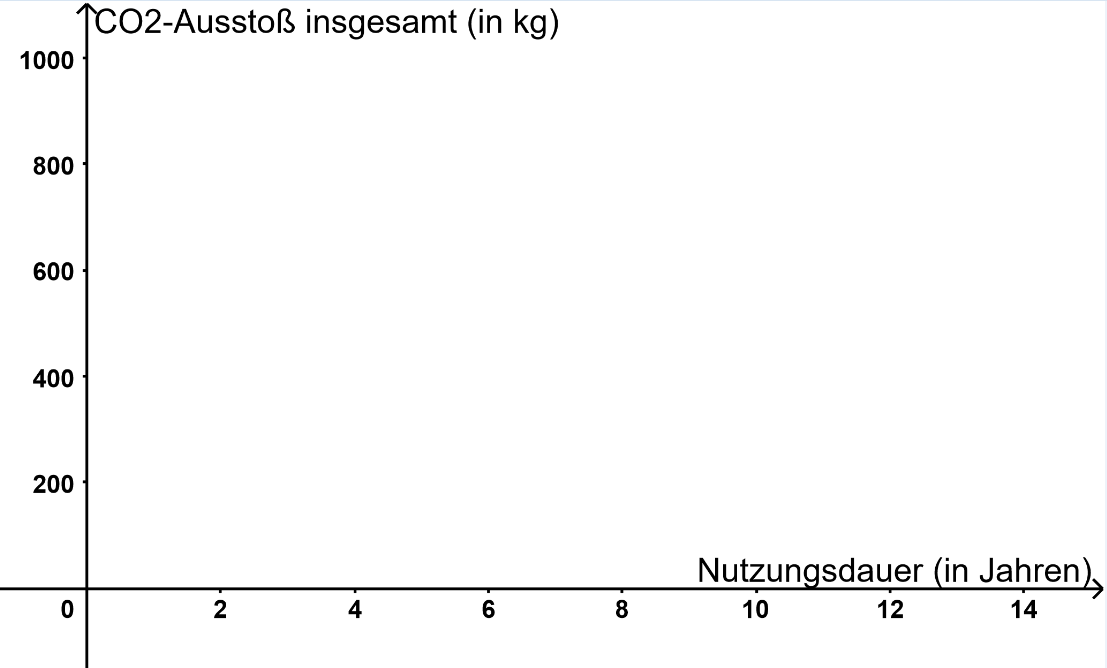 Zeichne ein Koordinatensystem mit zwei Graphen: Eine Gerade für A+++ und eine Gerade für A. Zeichne ein Koordinatensystem mit zwei Graphen: Eine Gerade für A+++ und eine Gerade für A. Gruppe B – Graphen2. HilfekarteVergleich A+++ und A Fülle die Tabelle aus, um für jede Gerade Punkte zu berechnen. Dafür musst du überlegen, wobei bei einem Kühlschrank CO2 entsteht.So erhältst du für jede Gerade Punkte: für A+++:  		für A: 	Zeichne mit Hilfe der Punkte die beiden Geraden in dein Koordinatensystem. Fülle die Tabelle aus, um für jede Gerade Punkte zu berechnen. Dafür musst du überlegen, wobei bei einem Kühlschrank CO2 entsteht.So erhältst du für jede Gerade Punkte: für A+++:  		für A: 	Zeichne mit Hilfe der Punkte die beiden Geraden in dein Koordinatensystem. Fülle die Tabelle aus, um für jede Gerade Punkte zu berechnen. Dafür musst du überlegen, wobei bei einem Kühlschrank CO2 entsteht.So erhältst du für jede Gerade Punkte: für A+++:  		für A: 	Zeichne mit Hilfe der Punkte die beiden Geraden in dein Koordinatensystem. Gruppe B – Graphen3. HilfekarteVergleich A+++ und A Die Lösung für den Vergleich zwischen dem A-Kühlschrank und dem A+++ -Kühlschrank lautet:So sehen dann die Geraden aus:A+++: 	Punkte	   		A: Punkte 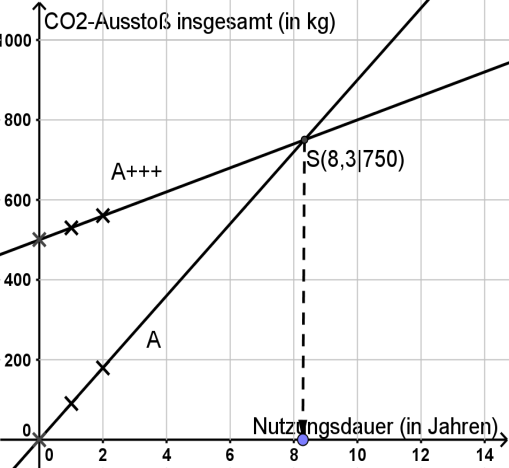 Antwort: Ab ca.   spart man mit A+++ CO2. Vergleiche nun genauso A+++ und A+.Die Lösung für den Vergleich zwischen dem A-Kühlschrank und dem A+++ -Kühlschrank lautet:So sehen dann die Geraden aus:A+++: 	Punkte	   		A: Punkte Antwort: Ab ca.   spart man mit A+++ CO2. Vergleiche nun genauso A+++ und A+.Die Lösung für den Vergleich zwischen dem A-Kühlschrank und dem A+++ -Kühlschrank lautet:So sehen dann die Geraden aus:A+++: 	Punkte	   		A: Punkte Antwort: Ab ca.   spart man mit A+++ CO2. Vergleiche nun genauso A+++ und A+.Gruppe B – Gleichung1. HilfekarteVergleich A+++ und A Stelle für jeden Kühlschrank eine Geradengleichung () auf. Sie gibt den CO2-Ausstoß insgesamt (in kg) in Abhängigkeit von der Zeit (x) in Jahren an.Stelle für jeden Kühlschrank eine Geradengleichung () auf. Sie gibt den CO2-Ausstoß insgesamt (in kg) in Abhängigkeit von der Zeit (x) in Jahren an.Stelle für jeden Kühlschrank eine Geradengleichung () auf. Sie gibt den CO2-Ausstoß insgesamt (in kg) in Abhängigkeit von der Zeit (x) in Jahren an.Gruppe B – Gleichung2. HilfekarteVergleich A+++ und A Die Gleichungen lauten:  A+++:   		A:   	Berechne nun die Schnittstelle der beiden Geraden. Die Gleichungen lauten:  A+++:   		A:   	Berechne nun die Schnittstelle der beiden Geraden. Die Gleichungen lauten:  A+++:   		A:   	Berechne nun die Schnittstelle der beiden Geraden. Gruppe B – Gleichung3. HilfekarteVergleich A+++ und A Die Lösung für den Vergleich zwischen A+++ und A lautet:Geradengleichungen:  A+++:  	 A: 			    mit: : CO2-Ausstoß insgesamt (in kg), : Zeit (in Jahren)Schnittstelle berechnen: Gleichsetzen der beiden Gleichungen und Auflösen nach  ergibt:Antwort: Nach ca. 8,3 Jahren wurde für beide Kühlschränke gleich viel CO2 freigesetzt. Danach ist A+++ für die Umwelt günstiger.Vergleiche nun genauso A+++ und A+.Die Lösung für den Vergleich zwischen A+++ und A lautet:Geradengleichungen:  A+++:  	 A: 			    mit: : CO2-Ausstoß insgesamt (in kg), : Zeit (in Jahren)Schnittstelle berechnen: Gleichsetzen der beiden Gleichungen und Auflösen nach  ergibt:Antwort: Nach ca. 8,3 Jahren wurde für beide Kühlschränke gleich viel CO2 freigesetzt. Danach ist A+++ für die Umwelt günstiger.Vergleiche nun genauso A+++ und A+.Die Lösung für den Vergleich zwischen A+++ und A lautet:Geradengleichungen:  A+++:  	 A: 			    mit: : CO2-Ausstoß insgesamt (in kg), : Zeit (in Jahren)Schnittstelle berechnen: Gleichsetzen der beiden Gleichungen und Auflösen nach  ergibt:Antwort: Nach ca. 8,3 Jahren wurde für beide Kühlschränke gleich viel CO2 freigesetzt. Danach ist A+++ für die Umwelt günstiger.Vergleiche nun genauso A+++ und A+.MathematischargumentierenProbleme mathematisch lösenMathematischmodellierenMathematische Darstellungen verwenden  Mit symbolischen, formalen und technischen Elementen umgehenMathematisch kommunizierenZusatz-aufgabeAufgabe 1(Aufgabe 1)Aufgabe 2ThemenbereichStandardsNiveau[L4] Terme und GleichungenDie Schülerinnen und Schüler könnenTerme und Gleichungen darstellen (auch im Bereich der rationalen Zahlen)lineare Gleichungen lösen (auch mit Äquivalenzumformungen)E[L4] Zuordnungen und FunktionenDie Schülerinnen und Schüler könnenzu linearen Funktionen Berechnungen durchführenEigenschaften von linearen Funktionen beschreibenzwischen verschiedenen Darstellungen von linearen Funktionen wechselnFThemenbereichInhalteNiveau[L4] Terme und GleichungenDie Schülerinnen und Schülerstellen aus dem Kontext lineare Funktionsgleichungen aufbestimmen Schnittstellen durch das Aufstellen und Lösen von linearen Gleichungen (Äquivalenzumformungen)E[L4] Zuordnungen und FunktionenDie Schülerinnen und Schüler berechnen verschiedene Funktionswerte für die unterschiedlichen Kühlschränke, um sie miteinander vergleichen zu könnenerläutern die Bedeutung der unterschiedlichen y-Achsenabschnitte im Rahmen des realen Kontextes (Anschaffungspreis/CO2-Verbrauch bei Herstellung)erläutern die unterschiedlich starken Steigungen der Geraden im Rahmen des realen Kontextes (unterschiedliche Energieeffizienz)[Optional: bewerten unterschiedliche Lösungswege und Darstellungsformen (Tabelle, Graphen zeichnen, Gleichungen) hinsichtlich ihrer Effizienz und Anschaulichkeit]FStandards des    BC SprachbildungDie Schülerinnen und Schüler können…Rezeption/ Leseverstehen… aus einem diskontinuierlichen Text Informationen entnehmen.… Lesestrategien an einem Beispiel aus dem Alltag anwenden.Produktion / Sprechen… Sachverhalte und Informationen auswählend wiedergeben.… Überlegungen zu einem Thema darlegen.… einen Lösungsweg einer anderen Gruppe an der Tafel erläutern.Produktion / Schreiben… eine Antwort-E-Mail schreiben.Sprachbewusstheit… Satzbausteine zum Schreiben einer Empfehlung (Bewertung) verwenden.Standards des   BC MedienbildungDie Schülerinnen und Schüler können …Informieren … eine Werbeanzeige in Bezug auf Inhalt und Darstellung kritisch beurteilen.Analysieren… Gestaltungselemente einer Werbeanzeige und deren Wirkung beschreiben.Nachhaltige Entwicklung/Globale Zusammenhänge/EthikBiologie/Ökologie, Geographie, Ethik, Politische BildungAufgabeOriginaltextSprachliche Alternativen1effizient, Energieeffizienz, Energieeffizienzklasse, Energieklasseeffizient: wirksam, wirtschaftlich1Problemfragewird im vorliegenden Material sofort erklärt1in finanzieller/ökologischer Hinsicht billiger / für die Umwelt besser1kWh/Jahr, Kilowattstunde Strom2Kompressoren, Kühlkreiskauf, Kältemittel, klimaschädlich, Mine, Win-Win-Situation, DefektEs muss sichergestellt werden, dass die Lernenden folgende Begriffe/Wörter verstehen:effizient, Energieeffizienz, Energieklasse, finanziell, ökologisch, kWh/Jahr (Leistung)Schwierigkeiten können aufgrund der Struktur der Arbeitsphasen (Gruppenarbeit mit Hilfekarten) individuell geklärt werden oder im Unterrichtsverlauf mit der gesamten Lerngruppe.Es muss sichergestellt werden, dass die Lernenden folgende Begriffe/Wörter verstehen:effizient, Energieeffizienz, Energieklasse, finanziell, ökologisch, kWh/Jahr (Leistung)Schwierigkeiten können aufgrund der Struktur der Arbeitsphasen (Gruppenarbeit mit Hilfekarten) individuell geklärt werden oder im Unterrichtsverlauf mit der gesamten Lerngruppe.Es muss sichergestellt werden, dass die Lernenden folgende Begriffe/Wörter verstehen:effizient, Energieeffizienz, Energieklasse, finanziell, ökologisch, kWh/Jahr (Leistung)Schwierigkeiten können aufgrund der Struktur der Arbeitsphasen (Gruppenarbeit mit Hilfekarten) individuell geklärt werden oder im Unterrichtsverlauf mit der gesamten Lerngruppe.Gemäß den Standards der iMINT-AkademieZugängeoptischSpracheAngebot von SatzbausteinenAufgabenstellungenanwendungsbezogen, offen für verschiedene LösungswegeMethodenGruppenarbeit, HilfekartenExperimentekeineITkeineDiagnosekeineArbeitsschritteImpulseSuS lesen die Anzeige (Smartboardfolie 1, AB)Als Hilfestellung für die SuS:Was heißt das, „der A+++ Kühlschrank ist energieeffizienter“?Womit wirbt die Anzeige? Was wird versprochen? Warum der Eisbär?Warum stellt sich überhaupt die Frage, ob sich der neue A+++ Kühlschrank lohnt? Er verbraucht doch eindeutig weniger Energie als die alten Modelle. Also lohnt es sich doch ab dem ersten Tag, oder etwa nicht?Murmelphase I in Partnerarbeit (PA): 1) SuS erklären sich gegenseitig, worum es in der Anzeige geht und 2) formulieren ProblemfragenAls Hilfestellung für die SuS:Was heißt das, „der A+++ Kühlschrank ist energieeffizienter“?Womit wirbt die Anzeige? Was wird versprochen? Warum der Eisbär?Warum stellt sich überhaupt die Frage, ob sich der neue A+++ Kühlschrank lohnt? Er verbraucht doch eindeutig weniger Energie als die alten Modelle. Also lohnt es sich doch ab dem ersten Tag, oder etwa nicht?Gemeinsame Besprechung der Anzeige und der Problemfragen im Unterrichtsgespräch (UG)Als Hilfestellung für die SuS:Was heißt das, „der A+++ Kühlschrank ist energieeffizienter“?Womit wirbt die Anzeige? Was wird versprochen? Warum der Eisbär?Warum stellt sich überhaupt die Frage, ob sich der neue A+++ Kühlschrank lohnt? Er verbraucht doch eindeutig weniger Energie als die alten Modelle. Also lohnt es sich doch ab dem ersten Tag, oder etwa nicht?Murmelphase II in Partnerarbeit: 3) SuS streichen alle irrelevanten Informationen durch und 4) notieren weitere benötigte Infos.Als Hilfestellung für die SuS:Welche Informationen benötigen wir nicht?Der Energieverbrauch ist in Kilowattstunden angegeben, aber wir wollen ja wissen, wie viel Euro bzw. CO2 man spart. Was müssen wir also noch wissen?Noch können wir ja gar keine Entscheidung treffen. Was fehlt uns noch?Ist es für unsere Problemfrage wichtig zu wissen, wie viele Liter die Kühlschränke haben? [Antwort: Nur bei gleicher Literzahl ist ein Vergleich sinnvoll.]Gemeinsame Besprechung der Informationen im UG (Folie 2)Als Hilfestellung für die SuS:Welche Informationen benötigen wir nicht?Der Energieverbrauch ist in Kilowattstunden angegeben, aber wir wollen ja wissen, wie viel Euro bzw. CO2 man spart. Was müssen wir also noch wissen?Noch können wir ja gar keine Entscheidung treffen. Was fehlt uns noch?Ist es für unsere Problemfrage wichtig zu wissen, wie viele Liter die Kühlschränke haben? [Antwort: Nur bei gleicher Literzahl ist ein Vergleich sinnvoll.]Überleitung (Folie 3): Vergleich mit A und A+Teilung der Klasse: Gruppe A – Wird Geld gespart? Gruppe B – Wird Umwelt geschont?Du prüfst euren Kühlschrank zuhause und stellst fest, dass er die Energieeffizienzklasse A hat. Am nächsten Tag erzählst du einer Freundin von deiner Entdeckung. Sie überprüft zuhause ebenfalls den Kühlschrank: Energieklasse A+.Wir gehen arbeitsteilig vor. Der eine Teil der Klasse kümmert sich um die finanzielle, der andere um die ökologische Dimension. ArbeitsschritteImpulseDie SuS bearbeiten Aufgabe 1 (AB) und dokumentieren ihren Lösungsweg im HeftZusatzaufgabe (Reparatur) für besonders schnelle SuSsiehe Hilfen ab Seite 14Strategische HilfenInhaltliche Hilfen Verweis auf bekannte Lösungsstrategie Hilfekarten (ab übernächster Seite) Hilfskarte 1 – Lösungsidee Hilfskarte 2 – Lösungsansatz Hilfskarte 3 – BeispiellösungArbeitsschritteImpulse[Optional: Zwischensicherung – Besprechung von 1) Vergleich A mit A+++Anschließend Erarbeitungsphase für2) Vergleich A+ mit A+++]Erklärt, wie ihr vorgegangen seid.Tragt eure ersten Ergebnisse in die Tabelle ein.Die SuS präsentieren ihre Lösungen Gruppe A (finanziell) und Gruppe B (ökologisch)Lassen Sie verschiedene Lösungsansätze präsentieren(Folien 4 und 5) Tipp: Falls keine grafische Lösung präsentiert wird, Musterlösung zeigen (Folien 6 und 7) [Optional: Verschiedene Lösungswege miteinander vergleichen]Erklärt, wie ihr vorgegangen seid. Welche Vorteile hat diese Vorgehensweise?Welche Nachteile hat sie?Welche Lösung findet ihr am besten?Zusammenfassung der Ergebnisse (Folie 8)Tragt die Ergebnisse in die Tabelle ein.Optional: Gemeinsame Interpretation und Bewertung der Ergebnisse im UGWas haben wir herausgefunden? Lohnt sich der A+++ Kühlschrank (in jedem Fall)?Entscheide dich. Würdest du den A+ Kühlschrank durch einen A+++ Kühlschrank ersetzen?Hält die Anzeige, was sie verspricht?ArbeitsschritteImpulseDie SuS bearbeiten Aufgabe 2 (AB) Sie schreiben eine ausführliche Antwort in ihr Heft(Folie 9)Zusatzmaterial auf der Rückseite (Soziale Folgen und Umweltschäden bei der Entsorgung)Ihr seid jetzt Experten und Expertinnen für die Energieeffizienz von Kühlschränken und könnt Linda objektiv (d.h. unvoreingenommen) beraten. Geht unbedingt auf eure Ergebnisse ein und zwar sowohl auf die finanzielle als auch auf die ökologische Dimension.Beginnt am besten mit dem A Kühlschrank und geht dann zum A+ Kühlschrank über.Trefft eine eindeutige Entscheidung. Soll sie beide Kühlschränke ersetzen?Die SuS lesen ihre Antworten vor und kommentieren die der anderenWas hat euch an … Antwort besonders gut gefallen?Aber was soll Linda jetzt tun? Soll sie den A+ Kühlschrank auch ersetzen? Warum?Ist das Finanzielle oder das Ökologische wichtiger?[Optional: Vertiefungsaufgabe – Zitate zur Diskussion]Welche Interessen haben die einzelnen Personen?Kann uns die Technik retten?AnzahlName des MaterialsSeitenzahlenpro Schüler/inAnzeige „Fridays for Future bei Elektro24.de“S. 3Hälfte der KlasseAufgabe 1 (Gruppe A) – Spart man Geld?S. 4Hälfte der KlasseAufgabe 1 (Gruppe B) – Wird die Umwelt wirklich geschont?S. 5pro Schüler/inZusammenfassung der ErgebnisseAufgabe 2 – Eine Empfehlung abgebenS. 6pro Schüler/innach BedarfZusatzmaterial zu Aufgabe 2S. 7nach BedarfHilfekarten (für Gruppe A und B)Wichtiger Hinweis:je 3 mögliche Lösungswege (Tabelle, Graph, Gleichung)   mit je 3 Hilfestufen (Struktur, Beispielzahlen, Musterlsg.)Pro SuS immer nur ein Weg.S. 16 – 23nach BedarfZusatzaufgabe – Lohnt A++ bei Reparaturen?S. 8ggf. pro Schüler/inVertiefungsaufgabe – Zitate zur DiskussionS. 9Bild-titelSeiteBildquelleAbb.11 & 3Abb. 1: “Polar III”, Christian Weber, CC BY SA 4.0 DE, LA „Effiziente Kühlschränke“, unter Verwendung weiterer Quellen: Eisbär, Ansgar Walk, CC BY-SA 3.0, https://de.wikipedia.org/wiki/Datei:Eisb%C3%A4r_1996-07-23.jpgSpeech Balloon, Marian Sigler, CC BY-SA 3.0, https://de.m.wikipedia.org/wiki/Datei:Speech_balloon.svg [Stand 11.09.2020], Fridge Food Refrigerator, MartinD23, CC 0, https://www.needpix.com/photo/1027658/fridge-food-refrigerator-door-kitchen-home-freezer-cold-equipment [Stand 11.09.2020].Abb. 23 – 5Abb. 2: “Energielabel“; Quelle: Flappiefh, gemeinfrei (CC0), via Wikimedia Commons,  https://commons.wikimedia.org/wiki/File:Energy_label_2010.svgZahlenwerte verändert durch Christian Weber                    